                                                                             1 День                                                                Техника безопасности1)В помещения бактериологической лаборатории нельзя входить без специальной одежды — халата и белой шапочки или косынки;2) Нельзя вносить в лабораторию посторонние вещи;3)Запрещается выходить за пределы лаборатории в халатах или надевать верхнюю одежду на халат;4)В помещении бактериологической лаборатории категорически запрещается курить, принимать пищу, хранить продукты питания;5)При исследовании инфицированного материала и работе с патогенными культурами бактерий необходимо строго соблюдать общепринятые в бактериологической практике технические приемы, исключающие возможность соприкосновения рук с инфицированным материалом;6)Инфицированный материал и ненужные культуры подлежат обязательному уничтожению, по возможности в тот же день. Инструменты, использованные в работе с инфицированным материалом, тотчас после их употребления дезинфицируют, как и поверхность рабочего места;7)При выполнении бактериологических работ нужно строго следить за чистотой рук: по окончании работы с инфицированным материалом их дезинфицируют. Рабочее место в конце дня приводят в порядок и тщательно дезинфицируют, а инфицированный материал и культуры бактерий, необходимые для дальнейшей работы, ставят на хранение в запирающийся рефрижератор или сейф                                                                                   Дата: 22.04.19                                  Подпись общего руководителя:                                                                                     2 ДеньПрием и регистрация поступившего материалаПрием анализов должен проводиться в специально отведенном месте. Биксы/транспортировочные ящики с контейнерами должны открываться в вытяжном шкафу, биологическом шкафу безопасности или на специальном столе с соблюдением следующих требований.Надеть одноразовые перчатки. Если бикс/ящик открывается не в шкафу биобезопасности, необходимо надеть антиаэрозольный респиратор.Произвести внешний осмотр бикса. Проверить, не вылилась ли мокрота. В случае если обнаруживается загрязнение бикса, проавтоклавировать его или погрузить в дезинфицирующий раствор. Провести наружную обработку бикса соответствующим дезинфектантом.Осторожно открыть бикс и проверить целостность контейнеров. Битые контейнеры обеззараживают путем погружения в дезинфектант, кипячения или автоклавирования. Материал из таких образцов не исследуется. В этом случае необходимо запросить новый образец на анализ.Извлечь контейнер из бикса. Провести обработку дезинфектантом наружной поверхности всех контейнеров, находящихся в биксе. Продезинфицировать внутреннюю часть бикса.Проверить соответствие номеров в сопроводительном списке и направлениях номерам, обозначенным на контейнерах.Присвоить каждому образцу материала лабораторный номер – первый свободный номер по журналу регистрации исследований. Пометить соответствующим номером контейнер (на боковой стенке) и внести номер в бланк направления.Снять перчатки и поместить их в контейнер для дезинфекции, а затем вымыть руки с мылом                                             3-4 день                    Приготовление Жидкая среда Кесслер16 г сухой среды Кесслер растворяют в 1 питьевой воды. Смесь размешивают и кипятят при помешивании 2-5 мин. Разливают в пробирки с поплавками по 5 или колбочки с поплавками по 40-50 и стерилизуют при (121±1) °С в течение (11±1) мин. Готовая для применения среда должна иметь темно-фиолетовый цвет. Допускается наличие небольшого осадка.                          Приготовление среды Эндо40 г сухой среды вносят в 1 дистиллированной воды, тщательно размешивают, затем нагревают и кипятят в течение 3-5 мин, не допуская пригорания. После охлаждения до 40-50 °С среду разливают в стерильные чашки Петри и подсушивают в термостате                                                                           5-8 день                                            Определение РИФРеакция иммунофлюоресценции (РИФ)- Имеются два варианта постановки (РИФ) - прямая и непрямая реакции иммунофлюоресценции. Прямая РИФ - простая одноэтапная реакция, но так как для ее выполнения требуется наличие большого количества меченных антимикробных сывороток, то ставится она реже непрямой, постановка которой обеспечивается одной меченной антисывороткой.Непрямая РИФ - двухэтапная реакция, в которой антиген вначале связывают немеченной видовой сывороткой, а затем образованный иммунный комплекс антиген - антитело обрабатывают меченной ФИТЦ антисывороткой, содержащей антитела против иммуноглобулина этого комплекса.Подготовка образцов: Развести ультрасорбент в 5 мл . РБР Исследуемые образцы сыворотки ( плазмы ) крови и контрольные образцы К+слаб и Кнесп развести в 5 раз ультрасорбеном Кнесп и K + развести в 5 раз РБР Образцы СМЖ использовать без разведения.Нанести: На лунки предметного стекла с фиксированным антигеном по 25 мкл подготовленных исследуемых и контрольных образцов или цельного ликвораИнкубация: 30 мин , 37C , во влажной камереПромыть:1 раз ОР с помощью емкости для промывания с канюлей , далее 3 раза по 5 мин в ОР в емкости КоплинаНанести: На каждую лунку по 25 мкл ФИТЦ - конъюгатаИнкубация: 30 мин , 18-25 C во влажной камере в темнотеПромыть: 1 раз ОР с помощью емкости для промывания с канюлей , далее 3 раза по 5 мин в ОР в емкости КоплинаНанести: Монтирующую жидкость , покровное стеклоПровести люминесцентную микроскопию ( 400x - 100x ).                             Посев мочи на к/а и ураселектПетлёй набираем каплю мочи и делаем вертикальную полоску на кровяном агаре, после петлёй от начала и до конца чашки рассеиваем техникой посева « газонный».После набираем каплю мочи петлёй и наносим на ураселект.Ставим чашки с посевами в термостат на 24ч.                                                   9-10 деньПосев на среды Эндо, Плоскирева и на накопительную магниевую средуТампоном на средах расчерчиваем поле, после тампон опускаем в накопительную магниевую среду.После того как мы расчертили поле, берём петлю и петлёй рассеиваю по всей чашке Петри.Ставим в термостат на 24ч 37С  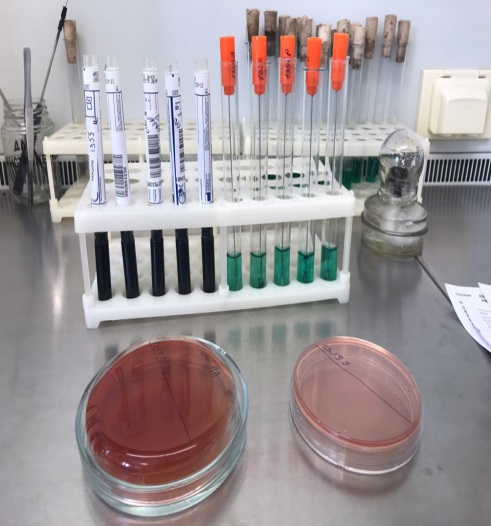                                         Посев на среду ВисмутЧерез 24ч достаём из термостата накопительную магниевую среду с тампонами.Тампоном расчерчиваем поле на среде Висмут, после берём петлю и петлёй рассеиваю по всей среде.После ставим чашки в термостат на 24ч.                   Санитарная микробиология и исследования воздухаПервый день исследованияПровели санитарно – бактериологические исследованиявоздуха в лаборатории, для этого мы взяли 3 среды: ЖСА, ПА и САБУРО заранее разлитых по чашкам Петри. Затем каждую чашку по очереди устанавливали в Аспиратор ПУ-1Б и задали для каждой среды нужный объём пробы, для ЖСА 250л, ПА и САБУРО 100л. При вынимании чашек Петри из Аспиратор ПУ-1Б можно увидеть нанесенный на них рисунок. Затем все 3 чашки ставим в термостат на 24-48 ч.                                               11 деньСанитарная микробиология и исследования воздухаВторой день исследованияВынимаем из термостата чашки Петри со средами ЖСА, ПА и САБУРО на которые мы поставили исследование санитарного состояния воздуха в помещении лаборатории, и визуально их просматриваем (на средах не должно выть больше 300 колоний). В нашем случае всё в норме. Мы обратно убираем чашки в термостат ещё на 24 ч.Так же из термостата мы достали наши смывы. Визуально их просмотрели и сделали пересев на чашки Петри со средами ЖСА и ЭНДО, которые поделили на сектора. И поставили в термостат на 24 ч.                    Санитарная микробиология и исследование смывовПервый день исследованияМы решили взять смывы с различных поверхностей кабинета лабораторииВзятие смывов производится с помощью стерильных увлажненных хлопковых тампонов на пластиковых зондах с целлюлозными пробками. Непосредственно перед взятием смыва тампон увлажняют стерильной средой (1% пептонной водой), предварительно разлитой по 5 мл в стерильныепробирки .Для ограничения поверхности используют шаблон (трафарет) площадью 25 см2, изготовленный из металла, накладывая его последовательно на 4 разных участка. Трафареты перед отбором смывов должны быть простерилизованы. Смыв с рук работников следует производить передначалом работы. При взятии смыва с рук протирают тампоном обе ладони рук, проводя не менее 5 раз по одной ладони и пальцам, затем протирают участки между пальцами, ногти и под ногтями. При взятии смывов с мелких инструментов обтирается вся поверхность предмета, при заборе смывов с тарелок протирают всю внутреннюю поверхность. При взятии смывов с мелких предметов одним тампоном протирают три одноименных объекта — три тарелки, три ложки и т. п. У столовых приборов протирают их рабочую часть.После взятия смыва тампон помещают в ту же пробирку, из которой проводили увлажнение.Мы брали смывы с:1. Резинового коврика2. Подоконника3. Рук4. Железного стола5. Полотенца6. Шкафа7. Холодильника8. Ручки двери9. Наружной поверхности термостата10. Внутренней части термостата11. БатареиИ поставили все пробирки в термостат на 24 ч.                                                      12 деньСанитарная микробиология и исследования воздухаТретий день исследованияВынимаем из термостата чашки Петри со средами ЖСА, ПА и САБУРО на которые мы поставили исследование санитарного состояния воздуха в помещении лаборатории, и визуально их просматриваем, на чашках Петри имеется небольшой рост культуры (в пределах нормы), что говорит о соответствие санитарного состояния помещения в данной лаборатории.          Санитарная микробиология и исследование смывовВторой день исследованияМы достали наши смывы. Визуально их просмотрели и сделали пересев на чашки Петри со средами ЖСА и ЭНДО, которые поделили на сектора. И поставили в термостат на 24 ч                                                13 деньСанитарная микробиология и исследование смывовТретий день исследованияМы достаём из термостата чашки Петри на которые мы пересеяли смывы. Визуально делаем оценку: на ЖСА культура выросла на 1,2,3,4 секторе; на Эндо культура выросла на 4 секторе.Далее мы делаем пересев на «пестрый» ряд для выделения чистой культуры из чашки со средой Эндо. Чашки Петри убираем снова в термостат.Проведение анализа· Исследования проводят с чистой культурой, а также с отдельными колониями непосредственно с чашек с дифференциально-диагностическими средами;· Погружение дисков в пробирки производят обожженным пинцетом;· Для получения четких результатов необходимо соблюдение температурного режима термостата (37±1) ˚С, pH применяемых сред и режима обработки посуды.1. Определение утилизации углеводов и многоатомных спиртов.В пробирке с 0,3 мл хлорида натрия 0,9%, суспендируют полную петлю культуры. Затем погружают СИБ-диск с соответствующим углеводом или многоатомным спиртом. Среда в пробирках в результате быстрой диффузии в нее индикатора становиться красной.2. Определение индолообразования.В пробирке с 0,3 мл хлорида натрия 0,9%, суспендируют полную петлю культуры. Полоску для определения индола складывают вдвое и пинцетом опускают на дно пробирки так, чтобы длинный бесцветный конец погрузился в суспензию культуры, а короткий окрашенный конец находился над поверхностью культуры.3. Определение уреазной активности.В пробирке с 0,3 мл хлорида натрия 0,9%, суспендируют полную петлю культуры. Затем в эту взвесь погружают СИБ-диск с мочевиной4. Определение образования сероводорода.СИБ-диск на сероводород помещают в бактериологическую пробирку на поверхность питательного агара, содержащего 0,5-0,7% микробиологического агара.5. Определение утилизации цитрата и малоната натрия.В пробирке с 0,3 мл стерильного фосфатно-солевого буферного раствора, суспендируют полную петлю культуры. Затем в эту взвесь помещают СИБ-диск с цитратом или малонатом натрия.Убираем в термостат.                                               14 деньСанитарная микробиология и исследование смывовЧетвёртый день исследованияДостаём «пёстрый» ряд из термостата и начинаем учитывать результат.· Клиглера + лактоза,глюкоза· Кристенсена +· Симонса –· Фенилаланин с добавлением FeCl3 +· Хью-Лейфсона +· Митил рот+?· Подвижность-· Ацетат-· Кларка с добавлением МРОТ +· Индол-· Малона +· Уриаза+· Рпк +· Манит+· Хью-Лейфсона +Из чего мы можем сделать вывод, что в данном мазке находится Стафилококк эпидермальныйСо средыЭндо и ЖСА мы сделали мазки и покрасили их по ГрамуОкраска по Граму· На фиксированный мазок наносим раствор генцианвиолета на 1 -2 минуты, смываем водой· Наносим раствор Люголя на 1-2 минуты, смываем водой· Наносим обесцвечивающий раствор спирта на 30-60 сек., смываем водой· Наносим раствор фуксина на 2-3 мин· Смываем всё водой и даём подсохнутьПокрашенные мазки мы микроскопируем                                              Утилизация1.	Отходы, содержащие ПБА, подвергаются обеззараживанию автоклавированием при 2 атм. В течение 1 часа.2.	Отходы, не содержащие ПБА, собираются в одноразовые пакеты красного цвета, расположенные в емкостях с крышками, по кабинетам.3.	Из кабинетов отходы собираются в бак на тележке с колесами, внутри которого расположен одноразовый пакет с надрезанными углами.4.	Перед проведением дезинфекции одноразовые пакеты надрезаются ножницами.5.	Дезинфекция проводиться в баке дезсредствами, рекомендованными для использования в противотуберкулезных учреждениях.6.	Все отходы после обеззараживания или дезинфекции собираются в одноразовую герметичную упаковку красного цвета.7.	Пакет заполнить на ¾, удалить воздух, загерметизировть. Все операции производятся в спецодежде, маске и резиновых перчатках.8.	Пакет маркируется надписью: «Опасные отходы класса В», указывается: название учреждения, подразделения, дата, вес, фамилия ответственного лица.9.	Санитарка выносит пакет с отходами в конце рабочего дня в мусорный бак для отходов класса В, расположенный на специальной площадке